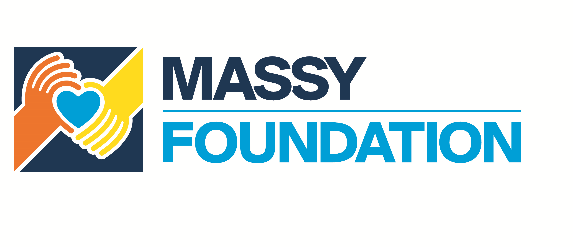 APPLICATION AND PRE-SCREENING FORMABOUT YOUR ORGANISATION1Organisation nameOrganisation addressContact person nameContact person phone numberWho are your directors/leaders?NameTitleEmailTelExpertiseOrganisation type:Non-Governmental Organisation (NGO)Community-Based Organisation (CBO)Faith-Based Organisation (FBO)School/Educational FacilityClubOther ___________________________In what year did your organisation begin operations?Is your organisation a registered body? Yes – upload certificateNo – upload letter from your area MP/Regional Corporation verifying your work in the communityPlease identify your affiliation (if any) with the Massy GroupEmployeeCompanyRelationshipHave you applied for funding from the Massy Foundation before?Yes – have you received funding?Yes – list amount and year(s)No NoPROJECT COST2What is the title of your project?What is your total project cost?Please attach an itemized budgetHow much are you requesting from the Massy Foundation?Does this project have other sponsors?List PotentialList ConfirmedNoPROJECT OBJECTIVES3Select the sector(s) that the project supports:Arts & CultureCommunity DevelopmentEducationEnvironmentHealth & WellnessPoverty AlleviationSportYouthOther (State)4Select the town/village/community where the project will have the most impact:List communities...Is there a definitive timeframe for this project?Yes – list start and end datesNo – explain5How does your project impact your target group and / or community?How do you measure this impact?How long will the impact last?Where the project involves training, how will this training be utilized after the project is completed?BENEFICIARIESTarget group – age, gender, profession, etc.How are your beneficiaries selected?Number of beneficiaries?SUSTAINABILITY6How do you raise funding/assistance for your project?International Agencies |  % of Total RaisedCorporate Grants |  % of Total RaisedGovernment Subventions |  % of Total RaisedIncome Generating Activities |  % of Total RaisedOther |  % of Total Raised7Who are your current funders/sponsors?Entity$$ Amount or In-Kind Contribution Period of FundingPurpose of FundsWhat resources will your organisation be contributing directly to the project?8Please outline how you intend to fund this project on an ongoing basis/until completion How will your project be monitored/evaluated while being implemented?9If a registered organisation, please attach your last audited financial statements If unaudited, please indicate whyEXPERIENCE10Please describe the most recent and relevant project your organisation has undertakenProject Name Project DescriptionProject TimeframeProject ObjectivesProject CostProject SponsorsWere the objectives achieved?What other projects of a similar nature have you undertaken in the past 3 years? Project Name Project DescriptionProject TimeframeProject ObjectivesProject CostProject SponsorsWere the objectives achieved?ADDITIONAL INFORMATION11Please provide references from two independent organisationsWhere applicable, please provide three quotations for items being requested